Аппликация «Пчелка»Цель: развитие творческих способностей ребенкаДля аппликации вам нужно приготовить: шаблон пчелки, картон желтого цвета, цветная бумага черного, голубого цвета, клей-карандаш, ножницы.Из желтой бумаги вырезать овал-туловище. Из черной бумаги подготовить несколько полосок для украшения туловища. Наклеить полоски на основу.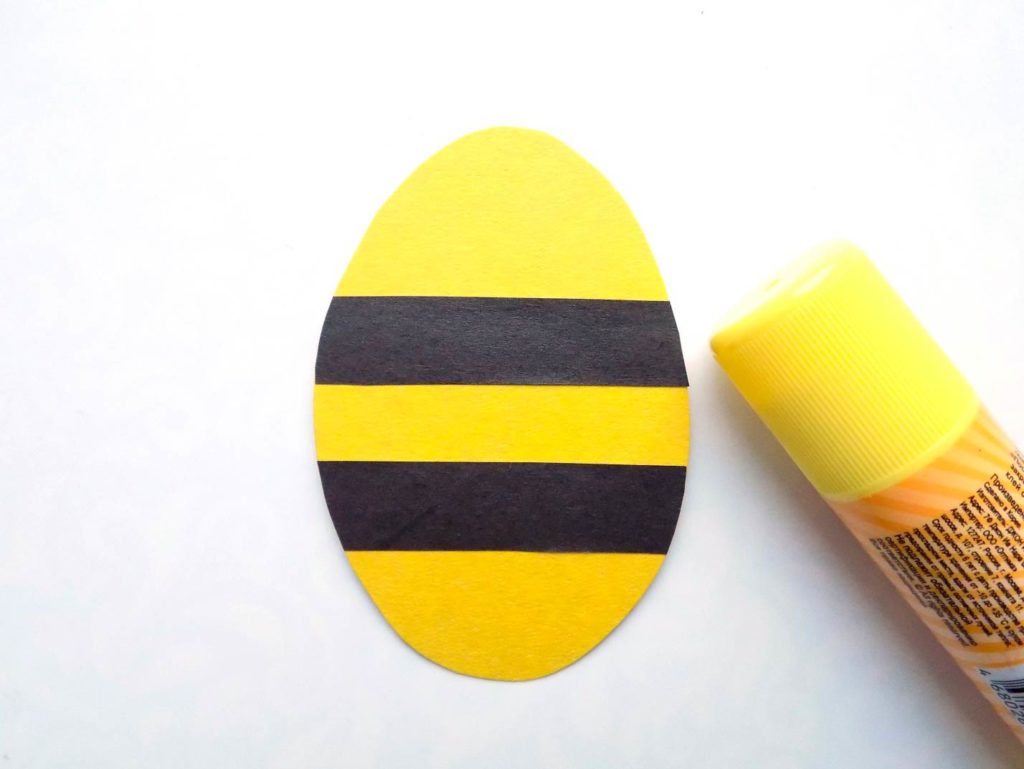 2. На основную заготовку приклеить крылья белого цвета. Форма деталей напоминает сердце.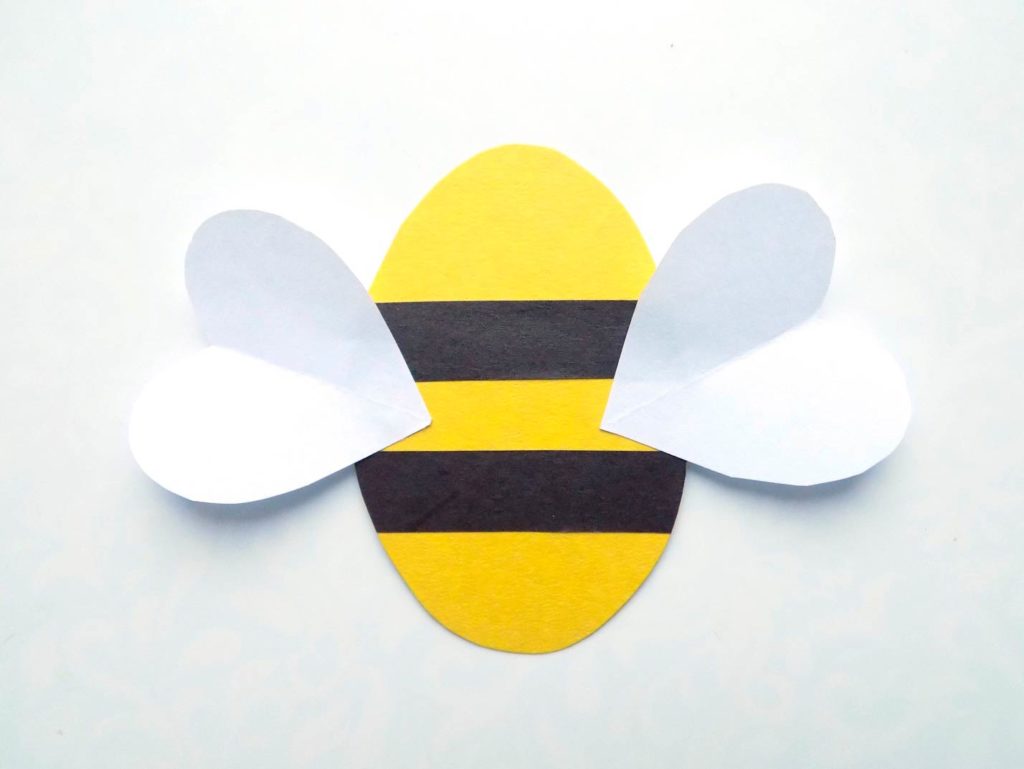 3. Приклеить глазки усики и жало. Усики и жало вырезать из бумаги. Полоски закрутить с помощью лезвия ножниц.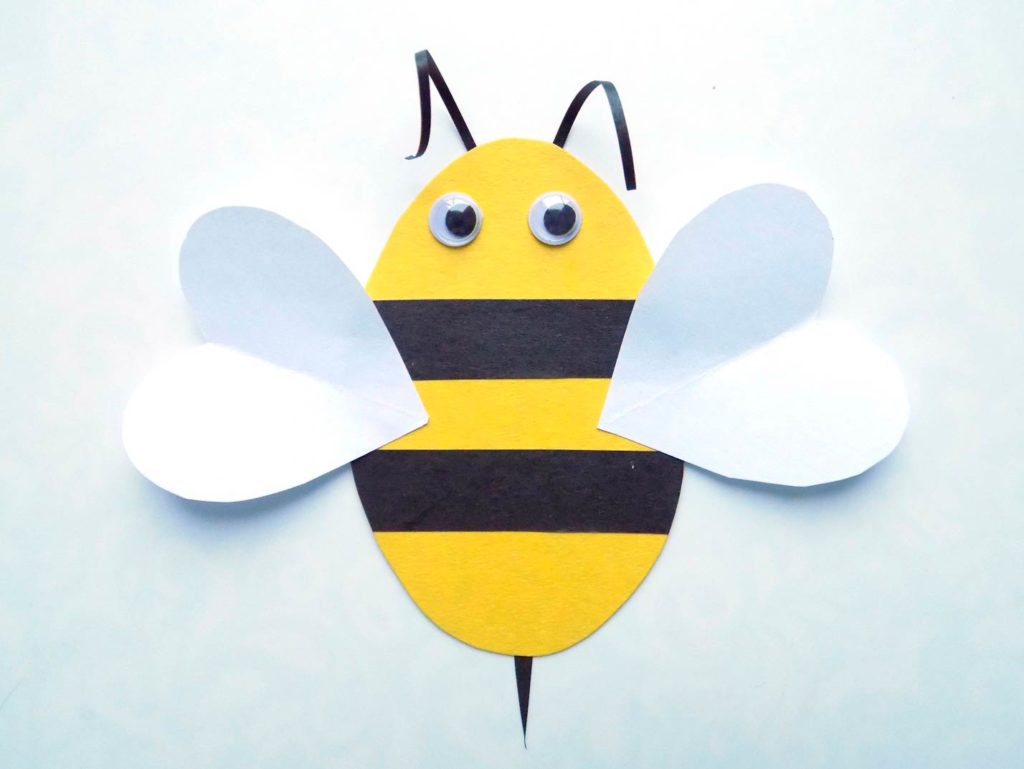 Глазки можно сделать из основного материала или предложить готовые детали с подвижными зрачками. Готовую пчелку приклеить к картону.